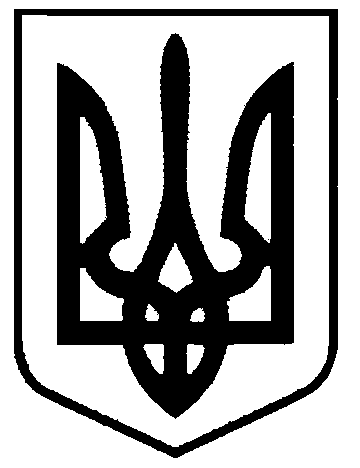 СВАТІВСЬКА МІСЬКА РАДАВИКОНАВЧИЙ КОМІТЕТРІШЕННЯвід  29 жовтня 2019р.                 м. Сватове                               № 92Про виключення з числа  службового житлового приміщення  кв. 8 буд.10 по кв. Будівельників м. Сватове Розглянувши клопотання КНП «Сватівська багатопрофільна лікарня» Сватівської райради Луганської області  з проханням виключити з числа службових житлову квартиру по кв. Будівельників, 10/8 м. Сватове,  яка  перебуває у спільній власності територіальних громад сіл, селища, міста Сватівського району та знаходиться в господарському віданні НКП «Сватівська багатопрофільна лікарня» Сватівської райради Луганської області, враховуючи що Сватівською районною радою прийняте рішення  тридцять дев’ятої сесії сьомого скликання від 05.09.2019 року № 39/21 «Про надання дозволу на виключення з числа службового житла двокімнатної квартири, загальною площею 60,7 кв.м., що є спільною власністю територіальних громад сіл, селища, міста Сватівського району і розташована за адресою: м. Сватове, кв. Будівельників, буд. 10 кв. 8 та надання згоди на її приватизацію»,  керуючись ст..118 ЖК України, ст.. 30 Закону України «Про місцеве самоврядування в Україні» Виконавчий комітет Сватівської міської радиВИРІШИВ:Виключити з числа службових житлових приміщень двокімнатну квартиру по кв. Будівельників, 10/8 м. Сватове загальною площею 60,7 кв.м. житловою  площею 32,7 кв.м. Про виключення  жилого приміщення з числа службових у журналі обліку службових жилих приміщень провести  відповідні відміткиКонтроль за виконанням даного рішення покласти на заступника міського голови Жаданову Л.В.Сватівський міський голова                                         Є.В. Рибалко